Commack High School 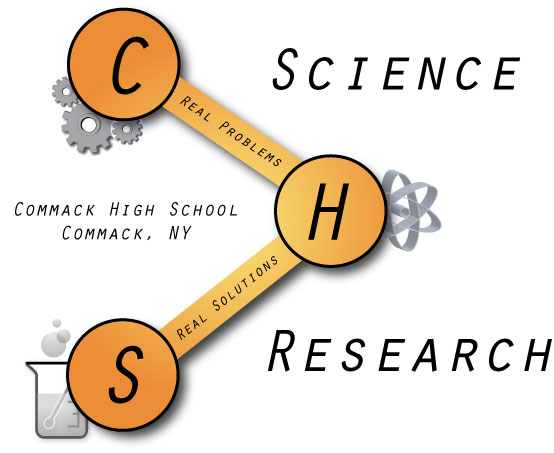 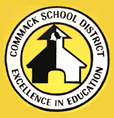 Research Class of 2014Zan Asif New Paltz University 7-Year Accelerated Medical Program Does a Change in Host Affect the Number of Melittobia digitata and/or Melittobia australica  Offspring Produced?Daniella AzoulayNew York UniversityA Bioinformatic Approach to Vizualizing and Identifying Conserved Cardiac Developmental NetworksStephanie BadirSt. John’s UniversityNew York State Nurses’ Comfort and Knowledge Caring for Students with Diabetes Mellitus: A Cross Sectional StudyAnthony Bisulco Northeastern UniversityThe Development of a Practical Notification System to Identify Solar DisturbancesChristina CabanaCarnegie Mellon UniversityThe Use of Genetic Spike-in Controls to Quantify Absolute Population Abundances in the Bacterial MicrobiomeJustin CheungStony Brook University 8-Year BE/MD Scholars for Medicine ProgramGold Nanoparticles: The Efficient Synthesis of Catalytically Active Nanoparticles using a One-Pot MethodDiana Hagedorn Stony Brook University An Investigation of the Effects of Variable Diets in Drosophila melanogasterHugh HanJohns Hopkins UniversityThe Effects of El Niño – Southern Oscillation on Precipitation Fluctuation and Extremities in Terrestrial Biomes from 1948–2011, InclusiveGreta Huang University of California, Berkeley An Investigation of BHBM-Grafted Gold Nanoparticles as Drug Delivery Agents for Treatment of CryptoCOCKosisSarah Lamorte New York UniversityCreating a Method for the Detection and Identification of the Unknown Compounds in ResveratolSamuel LuberTulane UniversityWhen is the Cheapest Time to Buy an American Airlines Ticket?Marissa MathewSt. John’s UniversityTranscription Regulation of miRNAChimdindu Obinero Duke UniversityA Study of the Effect of Various Therapeutic Substances on the Neurophysiological Capabilities of Drosophila melanogaster of Alzheimer’s diseaseClaire Regan Binghamton University The Relationship between the APP Mutation in Alzheimer’s disease and Ethnic and Geographic FactorsTracey Rosenlicht Stony Brook University Effects of Colored Overlays on Computer Vision Syndrome (CVS): A Comparative Study Through Different InterfacesZachary ShushanUniversity of DelawareDoes a Change in Host Affect the Number of Melittobia digitata and/or Melittobia australica  Offspring Produced?Rakia Syed Stony Brook University The Correlation between Technology Use and Self-Perceived HappinessNoah TollinUniversity of Georgia Dispersal of Resistant Bacteria (Escherichia coli K-12) among German Cockroaches (Blattella germanica)James WhittakerLehigh University Modeling an Energy Efficient House Influenced by a Natural DesignJoshua Zweig Columbia University Classification of Abnormalities in 3-Dimensional Mammograms via an Artificial Neural Network